Załącznik nr 1 do Regulaminu konkursu na multimedialną interpretację praw i wolności obywatelskich  zawartych w Rozdziale II Konstytucji Rzeczypospolitej Polskiej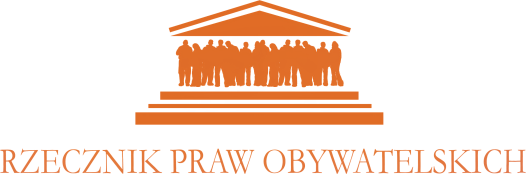 FORMULARZ ZGŁOSZENIOWY w konkursie na multimedialną interpretację praw i wolności obywatelskich zawartych w Rozdziale II Konstytucji Rzeczypospolitej Polskiej.I. Dane Uczestnika:Imię (imiona), nazwisko oraz numer PESEL Uczestnika lub grupy Uczestników:……………………………………………………………………………………………………………………………………………………………………………………………………Reprezentowana placówka dydaktyczna……………………………………………………………………………………………………………………………………………………………………………………………………Adres zamieszkania Uczestnika/ adres reprezentowanej placówki w przypadku grupy uczniów: ……………………………………………………………………………………………………………………………………………………………………………………………………Adres do doręczeń Uczestnika: ……………………………………………………………………………………………………………………………………………………………………………………………………Adres poczty elektronicznej Uczestnika: ……………………………………………………………………………………………………………………………………………………………………………………………………Numer telefonu: ……………………………………………………………………………………………….......................................................................................................................................................II. Oświadczenia Uczestnika:Oświadczam, iż powyższe dane są prawdziwe i aktualne.Oświadczam, iż w chwili złożenia lub przesłania niniejszego Wniosku do Biura Rzecznika Praw Obywatelskich z siedzibą w Warszawie jestem/nie jestem osobą pełnoletnią, posiadającą pełną zdolność do czynności prawnych (jeśli Uczestnik nie jest osobą pełnoletnią, oświadczenie podpisuje jego opiekun prawny posiadający pełną zdolność do czynności prawnych)Oświadczam, iż jestem jedynym i wyłącznym twórcą dzieła, które nie narusza osobistych lub majątkowych praw autorskich przysługujących osobom trzecim.Oświadczam, że zapoznałem (am) się z warunkami przewidzianymi w Regulaminie Konkursu.Wyrażam / nie wyrażam zgody na przetwarzanie moich danych osobowych podanych powyżej przez Organizatora w celach organizacji i przeprowadzenia Konkursu oraz udostepnienia informacji o wynikach Konkursu. Organizator informuje, że Uczestnikowi przysługuje prawo dostępu do treści swoich danych osobowych oraz ich poprawiania.…………………………………………  		          …………………………………………          Podpis  uczestnika						   Podpis opiekuna prawnego								          (w przypadku osoby małoletniej)